Подизање и гајење шума у Републици Србији, 2012.– Методолошка објашњења –Извештај о подизању и гајењу шума у државној и приватној својини ради се у годишњој периодици, на основу података добијених од извештајних јединица јавних предузећа „Србијашуме“ и „Војводинашуме“, као и јавних предузећа националних паркова. Подаци се прикупљају и од радних организација у којима је шумарство главна или споредна делатност. У овом саопштењу исказују се подаци о радовима извршеним на вештачком пошумљавању земљишта, затим подаци о радовима извршеним на нези и мелиорацији високих, изданачких и осталих категорија шума, као и подаци о подизању плантажа и интензивних засада.Подаци о вештачком пошумљавању земљишта односе се на вештачко пошумљавање површина у шумама (стара и нова сецишта, голети) и изван шума (крш, голети, живи песак, еродирано и пољопривредно земљиште). Подаци о нези и мелиорацији високих, изданачких и осталих категорија шума приказују радове који су у овим шумама извршени током једне календарске године. Подаци се односе на  радове у вези с негом подмлатка, чишћењем, проредама, обогаћивањем шума (четинари и лишћари), припремом и негом земљишта, конверзијом, реконструкцијом, супституцијом, ресурекцијом и попуњавањем. Чишћење је мера неге шума којом се из шума уклањају сва она стабла која у њој не треба да остану из било којих разлога, изузимајући она која условљавају прореду. Прореда је главна мера неге шума, а њен циљ је да се путем сече обезбеди развој стабала која су квалитетно најбоља у биолошком и техничком погледу. Обогаћивање шума значи уношење (интродукција) четинара и племенитих лишћара у постојеће шуме ради њиховог обогаћивања, тј. ради повећања економске вредности. Припрема и нега земљишта подразумевају радове на одводњавању, наводњавању, припреми за природно пошумљавање састојина и сл. Конверзија значи претварање ниских у високе шуме, односно превођење шума из нижег у виши узгојни облик гајења. Реконструкција је мелиоративна мера: на одређеној површини шума се посече чистом сечом и онда се изврши пошумљавање те површине. Супституција је мелиоративна мера која такође подразумева чисту сечу шума на одређеној површини, али се та површина затим пошумљава истом врстом која је посечена. Ресурекција је мера којом се шикаре, сечом стабалаца на пањ, претварају у изданачке шуме. Попуњавање састојина значи попуњавање мањих празнина, првенствено у деградираним шумама и шикарама, врстама дрвета из којих је састојина већ састављена.Подаци о подизању плантажа и интензивних засада односе се на шуме подигнуте од селекционисаног садног материјала с кратком опходњом и интензивним прирастом. Приказују се и подаци о заштитним појасевима, а то су сви плантажни засади који имају првенствено заштитну функцију (заштита од ветра, поплава и суша). Исказују се само оне површине код којих је употребљен селекционисани садни материјал брзог раста. Ови подаци не обухватају дрвореде подигнуте поред путева, канала, на међама, као ни групице стабала која се налазе на пољопривредном земљишту.1. Вештачко пошумљавање – без подизања плантажа и интензивних засада1) ha1) Обухваћене су државне и приватне шуме.  2. Подизање плантажа и заштитних појасева1) 1) Обухваћене су државне и приватне шуме.  3. Индекси вештачког пошумљавања, 2011–2012.2011 = 1004. Гајење шума, 2012.5. Вештачко пошумљавање, по врстама дрвећа, 2012.                                                                                                                    haНапомене уз објављене податкеРепублички завод за статистику од 1999. године не располаже појединим подацима за АП Косово и Метохија, тако да они нису садржани у обухвату података за Републику Србију (укупно). Обим радова на пошумљавању у 2012. мањи је у односу на претходну годину за 24%. Од четинарских врста дрвета  најзаступљенија је смрча, са 530 ha пошумљене површине, а од лишћарских врста дрвета најзаступљенија је топола, са 446 ha пошумљене површине. Радови на подизању плантажа и заштитних појасева у 2012, у односу на претходну годину, смањени су за 5.681 ha. 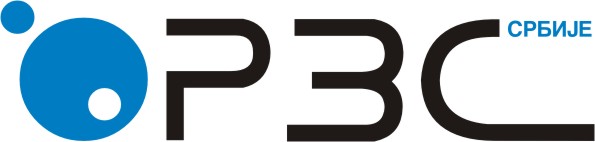 Република СрбијаРепублички завод за статистикуISSN 0353-9555САОПШТЕЊЕСАОПШТЕЊЕШУ30број 132 - год. LXIII, 24.05.2013.број 132 - год. LXIII, 24.05.2013.Статистика шумарстваСтатистика шумарстваСРБ132 ШУ30 240513Површина пошумљеног земљиштаПовршина пошумљеног земљиштаПовршина пошумљеног земљиштаПовршина пошумљеног земљиштаПовршина пошумљеног земљиштаПовршина пошумљеног земљиштаПовршина пошумљеног земљиштаПовршина пошумљеног земљиштаПовршина пошумљеног земљиштаПовршина пошумљеног земљиштаукупноу шумамау шумамау шумамаизван шумаизван шумаизван шумаизван шумаизван шумаизван шумаукупносвегасециштаголинесвегакрш, голетживи песакероди-раноземљи-штепољо-привред-ноземљи-штеосталоземљи-ште2011282118341307527   987187-  183124702012213514131192221722112224265319Индекс 2011 = 100767791427360-1338568Република Србија213514131192221722112224265319Београдски регион58544684----4Регион Војводине8327546985678-2-373Регион Шумадије и Западне Србије 7473682739537968-1023071Регион Јужне и Источне Србије 4982371756226144-1432171Регион Косово и Метохија…………………………Република СрбијаРепублика СрбијаРепублика СрбијаРепублика СрбијаРепублика СрбијаРепублика СрбијаукупноБеоградски регионРегион ВојводинеРегион Шумадије и Западне СрбијеРегион Јужне и Источне СрбијеРегион Косово и Метохија2011654719962633352. . . 20128661925933744. . .Индекс 2011 = 100 1396911285. . .Плантаже8661925933744. . .С пољопривредним културама  220-  190-30. . .Без пољопривредних култура         646192         7033714. . .Заштитни појасеви-----. . .С пољопривредним културама-----. . .Без пољопривредних култура-----. . .Република СрбијаРепублика СрбијаРепублика СрбијаРепублика СрбијаРепублика СрбијаРепублика СрбијаукупноБеоградски регионРегион ВојводинеРегион Шумадије и Западне СрбијеРегион Јужне и Источне СрбијеРегион Косово и Метохија20112821381333   848602. . .2012213558832747498. . .Индекс76153628883. . .Нега и мелиорација шумаНега и мелиорација шумаНега и мелиорација шумаНега и мелиорација шумаНега и мелиорација шумаНега и мелиорација шумаНега и мелиорација шумаНега и мелиорација шумаНега и мелиорација шумаНега и мелиорација шумаНега и мелиорација шумаНега и мелиорација шумаНега и мелиорација шумаукупноу приватној својиниу приватној својиниу приватној својиниу приватној својиниу приватној својиниу приватној својиниу државној својиниу државној својиниу државној својиниу државној својиниу државној својиниу државној својиниукупносвегаБео-град-ски регионРегион Војво-динеРегион Шума-дије и Запад-не СрбијеРегион Јужне и Источ-не СрбијеРегион Косово и Мето-хијасвегаБео-град-ски регионРегион Војво-динеРегион Шума-дије и Запад-не СрбијеРегион Јужне и Источ-не СрбијеРегион Косово и Мето-хијаНега високих шума Нега подмлатка5834   53--   48  5. . .5781   535016  381  331. . .Чишћење124384--5727. . .1159   68  123764  204. . .Прореде368059055--69312124. . .27750197  1131218794543. . .Обогаћивање шума-    -----. . .   ---    -    -. . .Четинари    ------. . .   ---     -       -. . .Лишћари     ------. . .     ----      -. . .Припрема и нега земљишта  3510-----. . .351053312     9    184. . .Конверзија110-----. . .  110--    -110. . .Супституција   7-----. . .    7-    34     -. . .Реконструкција322  19--  19-. . .    303-    -175     128. . .Нега изданачких шумаНега подмлатка 350-----. . .   350-280    70      -. . .Чишћење 163   5---  5. . .     158    22     2299      15. . .Прореде2226510799--39876812. . .114664381216   49104902. . .Обогаћивање шума9  -----. . .    9-9      -  -. . .Четинари-  -----. . .   ---      - -. . .Лишћари      9-----. . .       9-9        --. . .Припрема и нега земљишта 7-----. . .  7-    7-     -. . .Конверзија 496   399--    69  330. . .    97-    80134. . .Супституција     4-----. . .      4--        -4. . .Реконструкција101     93--   48   45. . .8-  8      -     -. . .Мелиорација осталих шума Нега подмлатка66-----. . .66-66--. . .Чишћење    18      ----     -. . .    18117-       -. . .Прореде6-----. . .6-6--. . .Обогаћивање шума331--1-. . .32-32--. . .Четинари11--1-. . .-----. . .Лишћари32-----. . .32-32--. . .Конверзија    2    ---  --. . .2--2-. . .Супституција      7-----. . .   7--       43. . .Ресурекција   59    25--19   6. . .34--322. . .Попуњавање------. . .-----. . .УкупноУ шумама у приватној својиниУ шумама у приватној својиниУ шумама у приватној својиниУ шумама у приватној својиниУ шумама у приватној својиниУ шумама у приватној својиниУ шумама у државној својиниУ шумама у државној својиниУ шумама у државној својиниУ шумама у државној својиниУ шумама у државној својиниУ шумама у државној својиниУкупносвегаБео-град-ски регионРегион Војво-динеРегион Шума-дије и Запад-не СрбијеРегион Јужне и Источ-не СрбијеРегион Косово и Мето-хијасвегаБео-град-ски регионРегион Војво-динеРегион Шума-дије и Запад-не СрбијеРегион Јужне и Источ-не СрбијеРегион Косово и Мето-хијаУкупно2135594--363231. . .154158832384267. . .Четинари869411--283128. . .  458-   8331119. . .Смрча  530330--240  90. . .  200--136  64. . .Јела      1-----. . .     1--   1-. . .Црни бор 244  66--  28  38. . . 178-4144   30. . .Бели бор 84  13--   13    -. . . 71-   14822. . .Вајмутов бор     -   ----    -. . .-----. . .Дуглазија   5   2--   2    -. . .    3--  -    3. . .Ариш------. . .-----. . .Остали четинари  5----    -. . .      5-3   2-. . .Лишћари 1266   183--   80  103. . .  108358  82453  148. . .Буква 16-----. . .    16--13    3. . .Храст   3534--31. . .  34926   309   3    11. . .Багрем 227  122--  59  63. . .    105-     49   9    47. . .Остали тврди лишћари   141    5--    5-. . .  13628     19   24   65. . .Топола   446 52--   13  39. . .  3944   364422      . . .Остали меки лишћари83   ----    -. . .    83-     83--. . .Контакт:  velibor.lazarevic@stat.gov.rs  тел: 011 2412-922  локал 345Издаје и штампа: Републички завод за статистику, Београд, Милана Ракића 5 
Tелефон: 011 2412-922 (централа) • Tелефакс: 011 2411-260 • www.stat.gov.rs
Одговара: проф. др Драган Вукмировић, директор 
Tираж: 20 ● Периодика излажења: годишња